Publicado en Sevilla el 18/12/2018 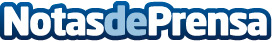 Clínica Lucq: centro especializado en la atención y cuidado del pie diabético El centro médico de angiología y cirugía vascular, Clínica Lucq, tiene la solución a los problemas derivados del temido pie diabéticoDatos de contacto:Clínica Lucq954 22 35 36Nota de prensa publicada en: https://www.notasdeprensa.es/clinica-lucq-centro-especializado-en-la Categorias: Medicina Andalucia http://www.notasdeprensa.es